Turnverein Bargau 1902 e.V, Wiesenstraße 7 in 73529 Schwäbisch Gmünd



Beantragung eines erweiterten Führungszeugnisses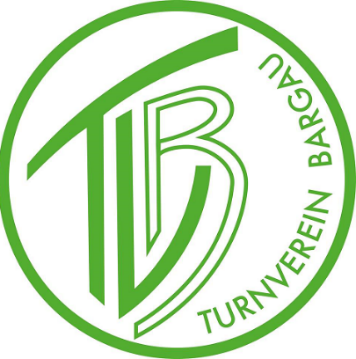 (gemäß & 30a Bundeszentralregistergesetz)Frau/Herr …………………………………………………………..……….. geb. am ….…………………………………..Frau/Herr …………………………………………………………..……….. geb. am ….…………………………………..wohnhaft in ……………………………………………………………………………………………………………………….wohnhaft in ……………………………………………………………………………………………………………………….ist seit/ab …………………………………………………….. für denist seit/ab …………………………………………………….. für denTurnverein Bargau 1902 e.V., eingetragen im Vereinsregister Nr. 700097 beim Amtsgericht Ulm, Zeughausgasse 14, 89073 Ulm………………………………………………………………………………………………………………………………………….
(Vereins- bzw. Verbandsname, Anschrift, Vereins-Register-Nr.)Turnverein Bargau 1902 e.V., eingetragen im Vereinsregister Nr. 700097 beim Amtsgericht Ulm, Zeughausgasse 14, 89073 Ulm………………………………………………………………………………………………………………………………………….
(Vereins- bzw. Verbandsname, Anschrift, Vereins-Register-Nr.)tätig, und benötigt für seine/ihre Tätigkeit in der Kinder- und Jugendarbeit nach 
den Vorgaben des & 72a SGB VIII ein erweitertes Führungszeugnis gemäß § 30a 
Abs. 1 Bundeszentralregistergesetz (BZRG),tätig, und benötigt für seine/ihre Tätigkeit in der Kinder- und Jugendarbeit nach 
den Vorgaben des & 72a SGB VIII ein erweitertes Führungszeugnis gemäß § 30a 
Abs. 1 Bundeszentralregistergesetz (BZRG),Die Tätigkeit erfolgt ehrenamtlich und wir beantragen eine Gebührenbefreiung.Die Tätigkeit erfolgt ehrenamtlich und wir beantragen eine Gebührenbefreiung.____________________________________Ort; Datum____________________________________Stempel/Unterschrift des Vorstands